Десять правил безопасной работы в Интернете для детей  Безопасность детей в сети важно обеспечивать всегда, независимо от того, с какой целью они используют Интернет: для поиска информации, разработки школьных проектов, игр или беседы с друзьями. Прежде чем позволять своим детям выходить в Интернет без Вашего контроля, составьте вместе с ними правила, которых они должны будут придерживаться. Если Вы не знаете, с чего начать, предлагаем ознакомиться с приведенными ниже советами, которые помогут Вам научить детей принципам безопасной работы в Интернете (подробные советы по безопасности детей разного возраста см.  ttp://www.microsoft.com/rus/protect/athome/children/default.mspx):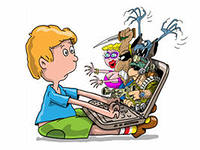 1. Объясните детям и установите четкие правила — какие сайты они не должны посещать.2. Помогите детям выбрать правильное регистрационное имя и пароль, если это необходимо для общения детей посредством программ мгновенного обмена сообщениями или сетевых игр. Убедитесь в том, что они не содержат никакой личной информации. 3. Объясните Вашим детям необходимость защиты их конфиденциальности в сети Интернет. Настаивайте на том, чтобы они никогда не выдавали своего адреса, номера телефона или другой личной информации; например, места учебы или любимого места для прогулки.4. Объясните детям, что люди в Интернете не всегда являются теми, за кого они себя выдают. Не позволяйте детям встречаться лично с их «знакомыми» по Интернету без Вашего наблюдения. 5. Научите детей доверять интуиции. Если что-нибудь в Интернете будет вызывать у них психологический дискомфорт, пусть дети рассказывают Вам об этом.6. Научите детей уважать других в Интернете. Убедитесь, что они знают о том, что правила хорошего поведения действуют везде — даже в виртуальном мире.7. Настаивайте, чтобы дети уважали собственность других в Интернете. Объясните, что незаконное копированиеи использование чужой работы — текста, музыки, компьютерных игр и других программ — является кражей.8. Обращайте внимание, сколько времени проводят Ваши дети в Интернете, чтобы вовремя заметить признаки возникающей интернет-зависимости.9. Контролируйте деятельность детей в Интернете с помощью современных программ. Они помогут отфильтровать вредный контент, выяснить, какие сайты посещает ребенок и с какой целью. Однако открытое, честное общение всегда предпочтительнее вторжения в личную жизнь.10. Поощряйте детей делиться с Вами их опытом в Интернете. Посещайте Сеть вместе с детьми.Категория: Родителям 